Komentář České bankovní asociace k vývoji nevýkonných úvěrů za červenec 2021 dle statistik ČNBAutor: Miroslav Zámečník, hlavní poradce ČBAPraha, 3. září 2021Podle statistik České národní banky (ČNB) se v červenci podíl nevýkonných úvěrů na celkové sumě úvěrů oproti květnu u firemních úvěrů o 0,1 procentního bodu zlepšil. U spotřebních úvěrů a hypoték sleduje podobný trend, byť poklesy jsou méně výrazné.Komentář Miroslava Zámečníka, hlavního poradce ČBA:Vývoj nevýkonných úvěrů je jedním z nejdůležitějších indikátorů zdravotního stavu ekonomiky, a ten je o poznání lepší, než se před rokem ekonomové na prahu druhé vlny pandemie obávali. Stabilně velmi dobrá je kondice hypotečního portfolia. Podíl nevýkonných hypotečních úvěrů je s 0,87 % velmi blízko historického minima – k vyrovnání rekordu chybí pouze 0,07 procentního bodu.V meziročním srovnání je sice podíl nevýkonných úvěrů jak v případě firemních půjček, tak spotřebitelských úvěrů přibližně o jeden procentní bod vyšší než byl před rokem, ale v obou případech jsou stále hluboko pod úrovní, jíž dosáhly po světové finanční krizi. Kupříkladu podíl nevýkonných úvěrů u podniků je poloviční oproti hladině, na níž se pohyboval v létě před deseti lety.Červencová statistika tak opět potvrzuje několikaměsíční trend poklesu podílu nevýkonných úvěrů ve všech významných segmentech, což je velmi dobrá zpráva pro firmy, obyvatelstvo i pro banky. Stále platí, že podíl nevýkonných úvěrů u nás patří v celoevropském srovnání k nejnižším v Evropě.Meziroční srovnáníNevýkonné úvěry jako podíl v % k sumě úvěrů k 31.7.2021 – červeně spotřební úvěry domácností, modře nefinanční podniky, žlutě hypoteční úvěry domácností (zdroj: ČNB)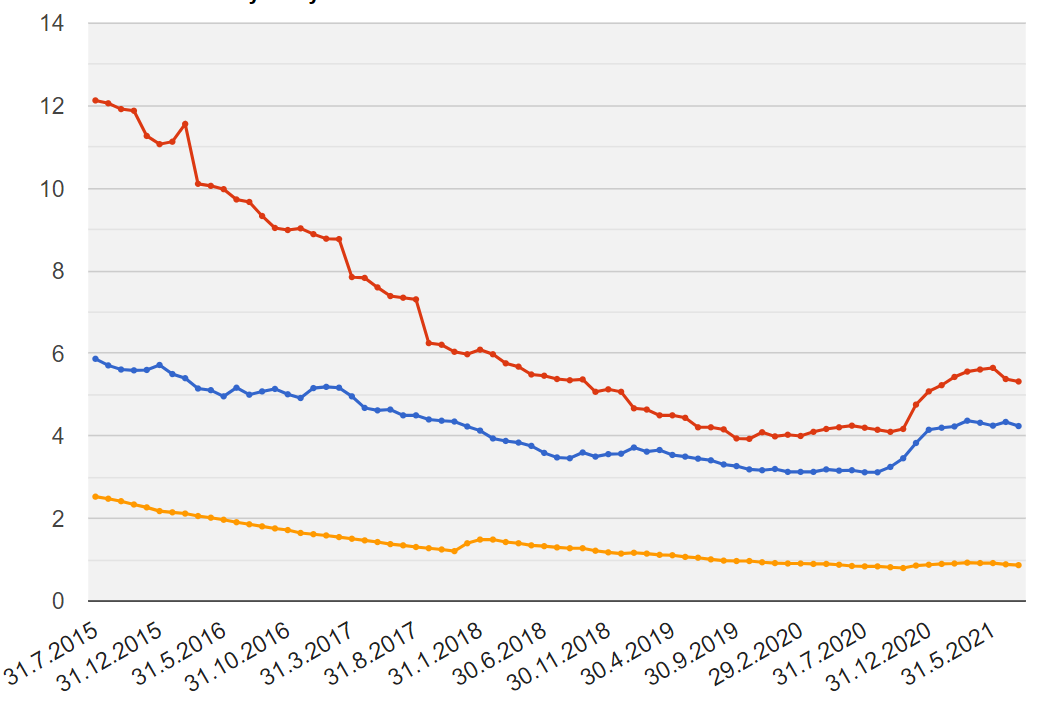 červen 2021červenec 2021Domácnosti, spotřební úvěry5,38 %5,32 %Domácnosti, hypoteční úvěry                                              0,89 %0,87 %Podniky                                                                                    4,34 %4,24 %červenec 2020červenec 2021Domácnosti, spotřební úvěry4,20 %5,32 %Domácnosti, hypoteční úvěry                                              0,84 %0,87 %Podniky                                                                                    3,12 %4,24 %